5 ЗАСЕДАНИЕ 1 СОЗЫВАВ соответствии с Федеральным законом от 21.12.2001 №178–ФЗ «О приватизации государственного и муниципального имущества», Положением о порядке планирования и принятия решений об условиях приватизации муниципального имущества Козловского района Чувашской Республики, утвержденным решением Собрания депутатов Козловского района от 27.03.2020 №3/324, Собрание депутатов Козловского муниципального округа Чувашской РеспубликиРЕШИЛО:1. Внести в план приватизации муниципального имущества на 2022 год и основные направления приватизации муниципального имущества Козловского района на 2023 – 2024 годы, утвержденный решением Собрания депутатов Козловского района Чувашской Республики от 22.07.2022 №4/151 «О прогнозном плане приватизации муниципального имущества Козловского района Чувашской Республики на 2022 год и основных направлениях приватизации муниципального имущества Козловского района на 2023 – 2024 годы» (далее – План) следующие изменения:1.1. В Разделе II Плана позицию 3 «нежилое здание, площадью 2 025,00 кв.м                   с кадастровым номером 21:12:167601:1057, с земельным участком под ним площадью 19897 кв.м, с кадастровым номером 21:12:167601:402 расположенных по адресу: Чувашская Республика, Козловский район, с/пос. Янгильдинское, с. Янгильдино,                        ул. Школьная, д.1» исключить.2. Настоящее решение вступает в силу после его официального опубликования в периодическом печатном издании «Козловский вестник».Председатель Собрания депутатовКозловского муниципального округаЧувашской Республики  							         Ф.Р. ИскандаровИсполняющий полномочия главыКозловского муниципального округаЧувашской Республики						                     В.Н. ШмелевЧĂВАШ РЕСПУБЛИКИ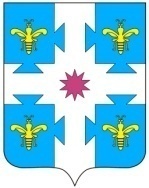 ЧУВАШСКАЯ РЕСПУБЛИКАКУСЛАВККА МУНИЦИПАЛЛА ОКРУГӖHДЕПУТАТСЕН ПУХӐВĔЙЫШĂНУ29.11.2022 1/53 №Куславкка хулиСОБРАНИЕ ДЕПУТАТОВКОЗЛОВСКОГОМУНИЦИПАЛЬНОГО ОКРУГАРЕШЕНИЕ 29.11.2022 № 1/53город КозловкаО внесении изменений в решение Собрания депутатов Козловского района Чувашской Республики от 22.07.2022 №4/151                    «О прогнозном плане приватизации муниципального имущества Козловского района Чувашской Республики на 2022 год и основных направлениях приватизации муниципального имущества Козловского района на 2023 – 2024 годы»